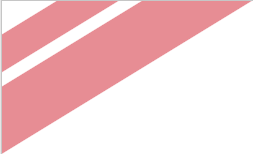                  Έκδοση Προτύπου:  3.01Αυτό το πρότυπο εναρμονίζεται με την έκδοση PM2 Guide V3.0Για την πιο πρόσφατη έκδοση του προτύπου επισκεφτείτε τη σελίδα:https://www.pm2alliance.eu/publications/Η PM² Alliance δεσμεύεται για τη βελτίωση της Μεθοδολογίας PM² και των προτύπων διαχειριστικών εγγράφων που την υποστηρίζουν. Τα πρότυπα διαχειριστικά έγγραφα της PM² Alliance εμπεριέχουν τις  βέλτιστες πρακτικές διαχείρισης έργων και ενσωματώνουν τις προτάσεις και εγκεκριμένες διορθώσεις της κοινότητας.Γίνεται μέλος της PM² Alliance και επισκεφθείτε την ιστοσελίδα της στο  PM² Alliance GitHub για την συνεισφορά σας και την υποβολή προτάσεων:https://github.com/pm2alliance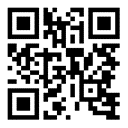 Ατζέντα ΣυνάντησηςΛΟΓΟΤΥΠΟΟργανισμός [Όνομα]Τμήμα [Όνομα]<  Ατζέντα Συνάντησης><Όνομα Έργου>Ημερομηνία:<Ημερομηνία>Έκδοση: <Έκδοση>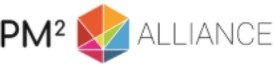 Θέμα:Ημερομηνία/Ώρα:Είδος Συνάντησης:Τοποθεσία:Συντονιστής:Ημερομονία Έκδοσης:Ονομ/νυμο Συμμετέχοντος (Προσκεκλημένου)ΑρχικάΟργανισμός / EmailΣκοπός ΣυνάντησηςΗμερήσια Διάταξη (Agenda) ΧρόνοςΥπεύθυνοςΣχετικά ΈγγραφαΤοποθεσίαXYZ.docU:\ProjectX\Documents\